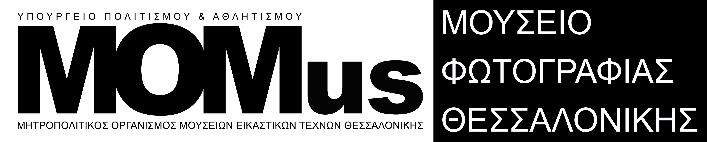 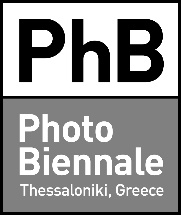 Thessaloniki Photobiennale 2021Πρόγραμμα 10/2021 - 02/2022 (σε χρονολογική σειρά)Οκτώβριος 2021Παρασκευή 1 Οκτωβρίου «Fred Boissonnas: ‘Με τη σχεδία του Οδυσσέα’. Φωτογραφίες από τη Συλλογή Ιωάννη Τρικόγλου της Κεντρικής Βιβλιοθήκης του ΑΠΘ»Επιμέλεια: Αρετή Λεοπούλου, Αντώνης ΣαραγιώτηςΧώρος: Αγιορειτική Εστία Διάρκεια: 01/10-08/11/2021Συνδιοργάνωση: Αγιορειτική Εστία, Κεντρική Βιβλιοθήκη ΑΠΘΣτο πλαίσιο: 56α Δημήτρια, Πρωτοβουλία 1821-2021«The 27 Bus»Stefan Canham Χώρος: MOMus-Μουσείο Μοντέρνας Τέχνης-Συλλογή ΚωστάκηΔιάρκεια: 01/10/21-20/02/22Με την υποστήριξη: Goethe-Institut Thessaloniki«Kammer» Sabine Höpfner Χώρος: MOMus-Μουσείο Μοντέρνας Τέχνης-Συλλογή ΚωστάκηΔιάρκεια: 01/10/21-20/02/22Με την υποστήριξη: Goethe-Institut ThessalonikiΣάββατο 2 Οκτωβρίου«Βαλκανικοί Αντίλαλοι: Ηχο-πορτρέτα από τη Νοτιοανατολική Ευρώπη 1961-1987»Martin Koenig Επιμέλεια: Στέργιος ΚαράβατοςΧώρος: Λαογραφικό και Εθνολογικό Μουσείο Μακεδονίας – ΘράκηςΔιάρκεια: 02/10/21-30/01/22Συνδιοργάνωση: Λαογραφικό και Εθνολογικό Μουσείο Μακεδονίας – ΘράκηςΜε την υποστήριξη: Smithsonian Folkways Recordings, Γενικό Προξενείο των ΗΠΑ στη Θεσσαλονίκη Δευτέρα 4 Οκτωβρίου«Ruins Reversed» (Οpen Call) Εύα Σταματίου Χώρος: esp+ gallery, ΙΕΚ ESPΔιάρκεια: 04/10-07/11/21Με την υποστήριξη: Πολιτιστική Εταιρεία Επιχειρηματιών Βορείου Ελλάδος«Mονόλογοι» (Open Call) Βασίλης Παντελίδης Χώρος: Stereosis Διάρκεια: 04/10-05/12/21Με την υποστήριξη: Πολιτιστική Εταιρεία Επιχειρηματιών Βορείου Ελλάδος.Τρίτη 5 Οκτωβρίου«Η κατάχωση και προστασία των αρχαίων του Εθνικού Αρχαιολογικού Μουσείου κατά τον Β’ Παγκόσμιο Πόλεμο»Επιμέλεια: Μαρία Λαγογιάννη-Γεωργαράκου, Μαρία ΧιδίρογλουΧώρος: Αρχαιολογικό Μουσείο ΘεσσαλονίκηςΔιάρκεια: 05/10/21-19/01/2022Συνδιοργάνωση: Εθνικό Αρχαιολογικό Μουσείο, Αρχαιολογικό Μουσείο ΘεσσαλονίκηςΤετάρτη 6 Οκτωβρίου«Τοποανθρωπολογίες» Charles Weber, Ερωφίλη Γαγάνη, Θεοδόσης Γιαννακίδης, Τάσος Ζωίδης, Πηνελόπη Θωμαΐδη, Πέτρος Κοκκόλης, Βαγγέλης Κουσιώρας, Παναγιώτης Λάμπρου, Κωνσταντία Μαζαράκη, Εύη Μαυρώνη, Ελένη Μουζακίτη, Λευτέρης Παρασκευαΐδης, Χρήστος Ροντογιάννης, Ορέστης Σεφέρογλου, Ιωάννης Στρατουδάκης, Χρήστος Σωτηρόπουλος, Σώτη Τυρολόγου Επιμέλεια: (από την ομάδα The Provinces) Τάσος Ζωίδης, Πηνελόπη Θωμαϊδη, Κώστας Ιωαννίδης, Ελένη Μουζακίτη, Χρήστος Σωτηρόπουλος Χώρος: Μορφωτικό Ίδρυμα Εθνικής Τραπέζης Διάρκεια: 06/10-04/12/21 Συνδιοργάνωση: Μορφωτικό Ίδρυμα Εθνικής ΤραπέζηςΠέμπτη 7 Οκτωβρίου«Sequences of Truth and Deception»Vanja BučanΕπιμέλεια: Παναγιώτης ΠαππάςΧώρος: Γκαλερί ΡωΔιάρκεια: 07-30/10/21Συνδιοργάνωση: Photometria Festival, Γκαλερί Ρω«Photobook boom / Η ελληνική περίπτωση»Άνια Βουλούδη, Εύα Βουτσάκη, Ανάργυρος Δρόλαπας, Σπύρος Ζερβουδάκης, Χάρης Κακαρούχας, Γιώργος Καραηλίας, Χαράλαμπος Κυδωνάκης, Αλεξάνδρα Μασμανίδη, Δημήτρης Μυτάς, Στεφανία Ορφανίδου, Αθανασία Παπαδοπούλου, Στυλιανός Παπαρδέλας, Αντωνία Πετρίτη, Άρτεμις Πυρπύλη, Γιώργος Σαλαμέ, Αλεξέι Σιοζόφ, Δημήτρης Ταΐρης, Άννη Τσεβδομαρία, Σοφία Τολίκα, Πάνος Χαραλαμπίδης, Μαίρη Χαιρετάκη, Γιάννης Χατζηασλάνης Επιμέλεια: Γιώργος Γιατρομανωλάκης, Αλεξάνδρα ΣαλίμπαΧώρος: Βιβλιοπωλείο Μορφωτικού Ιδρύματος Εθνικής ΤραπέζηςΔιάρκεια: 07/10-04/12/21Συνδιοργάνωση: Μορφωτικό Ίδρυμα Εθνικής ΤραπέζηςΠαρασκευή 8 Οκτωβρίου«niform»Samuel Bianchini Επιμέλεια: Ηρακλής Παπαϊωάννου Χώρος: MOMus-Μουσείο Σύγχρονης Τέχνης-Συλλογές Μακεδονικού Μουσείου Σύγχρονης Τέχνης και Κρατικού Μουσείου Σύγχρονης Τέχνης   Διάρκεια: 08/10-12/12/21Με την υποστήριξη: Ίδρυμα Ρόζα Λούξεμπουργκ«Arirang»Philippe ChancelΕπιμέλεια: Ηρακλής Παπαϊωάννου Χώρος: MOMus-Μουσείο Σύγχρονης Τέχνης-Συλλογές Μακεδονικού Μουσείου Σύγχρονης Τέχνης και Κρατικού Μουσείου Σύγχρονης Τέχνης  Διάρκεια: 08/10/21-20/02/22«Society doesn’t fit me but my little black dress does»Αλέξανδρος Κατσής-Μαρία ΛούκαΕπιμέλεια: Αλέξανδρος Κατσής, Ζακ Κωστόπουλος, Μαρία ΛούκαΧώρος: MOMus-Μουσείο Σύγχρονης Τέχνης-Συλλογές Μακεδονικού Μουσείου Σύγχρονης Τέχνης και Κρατικού Μουσείου Σύγχρονης Τέχνης  Διάρκεια: 08/10/21-20/02/22 Με την υποστήριξη: Ίδρυμα Ρόζα Λούξεμπουργκ«Chrysallis» Όλγα Στεφάτου  Χώρος: MOMus-Μουσείο Σύγχρονης Τέχνης-Συλλογές Μακεδονικού Μουσείου Σύγχρονης Τέχνης και Κρατικού Μουσείου Σύγχρονης Τέχνης  Διάρκεια: 08/10/21-20/02/22Με την υποστήριξη: Ίδρυμα Ρόζα Λούξεμπουργκ«Parallel Crisis»Γιάννης Καρπούζης Χώρος: MOMus-Μουσείο Σύγχρονης Τέχνης-Συλλογές Μακεδονικού Μουσείου Σύγχρονης Τέχνης και Κρατικού Μουσείου Σύγχρονης Τέχνης  Διάρκεια: 08/10/21-20/02/22Με την υποστήριξη: Υπουργείο Πολιτισμού και Αθλητισμού«Dark Tree»Ρέα ΠαπαδοπούλουΕπιμέλεια: Ηρακλής ΠαπαϊωάννουΧώρος: MOMus-Μουσείο Σύγχρονης Τέχνης-Συλλογές Μακεδονικού Μουσείου Σύγχρονης Τέχνης και Κρατικού Μουσείου Σύγχρονης Τέχνης  Διάρκεια: 08/10/21-20/02/22Σάββατο 9 ΟκτωβρίουΚΕΝΤΡΙΚΗ ΕΚΘΕΣΗ«The Real and the Record»Mathieu Asselin, Lisa Barnard, Αλέξης Βασιλικός, Alexandra Bell, Matthew Booth, David Claerbout, Crofton Black & Edmund Clark, Κυριακή Γονή, Sara Cwynar, Antoine d’ Agata, Forensic Architecture, Formafantasma – Andrea Trimarchi & Simone Farresin, Κωνσταντίνος Ζηργάνος-Καζολέας, Γιώργος Καραηλίας, Teresa Margolles, Γιώργος Μουτάφης, Max Pinckers, Allan Sekula, Jeffrey Stuker, Walid Raad, United for Intercultural Action (διεθνής οργανισμός), Carmen Winant, Ζωή ΧατζηγιαννάκηΕπιμέλεια: Γιώργος Πρίνος, Κατερίνα Σταθοπούλου Χώρος: MOMus-Μουσείο Φωτογραφίας ΘεσσαλονίκηςΧώρος: MOMus-Πειραματικό Κέντρο Τεχνών Διάρκεια: 09/10/21-20/02/22Νοέμβριος 2021«Βλέμματα-Μαρτυρίες» Α. Abbas, Enri Canaj, Raymond Depardon, Thomas Dworzak, Stuart Franklin, Hiroji Kubota, Yael Martinez, Lorenzo Meloni, Paolo Pellegrin, Chris Steele-Perkins, Gilles Peress, Cristina Garcia Rodero, Jerome Sessini, Moises Saman, Newsha TavakolianΕπιμέλεια: Ηρακλής Παπαϊωάννου Χώρος: θα ανακοινωθεί  Διάρκεια: 08/11/21-16/01/22Με την υποστήριξη: Γιατροί Χωρίς ΣύνοραΣυνδιοργάνωση: Magnum PhotosΔεκέμβριος 2021«Βυρωνικοί Ήρωες»Λυδία Βενιέρη Επιμέλεια: Συραγώ ΤσιάραΧώρος: MOMus-Μουσείο Σύγχρονης Τέχνης-Συλλογές Μακεδονικού Μουσείου Σύγχρονης Τέχνης και Κρατικού Μουσείου Σύγχρονης Τέχνης  Διάρκεια: 17/12/21-20/02/22Στο πλαίσιο: Πρωτοβουλία 1821-2021www.photobiennale-greece.gr fb @ThessalonikiPhotoBiennale @MOMusPhotography @MOMusMuseumsinstagram @thessaloniki_photobiennale @momus_museums youtube PhotoBiennaleGreece @momus_museums